MONTANA TIM STEERING COMMITTEE MEMBER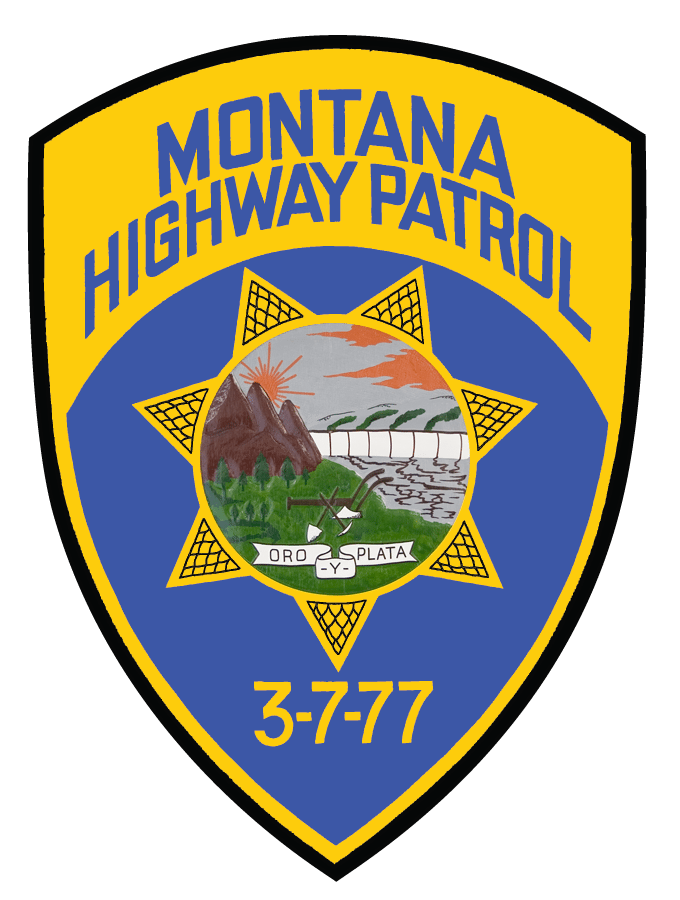 MT Highway PatrolSgt. Alex Betz, TIM Training Program Coordinator/Chief InstructorDetachment 322 CommanderHelena MT, 59601(406)475-0712abetz@mt.gov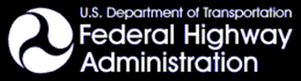 Marcee Allen, ChairpersonFHWA Montana Division585 Shepard Way, Suite 2Helena, MT 59601(406) 441-3909Marcee.allen@dot.gov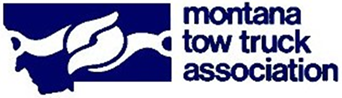 Terry Morrison, PresidentMontana Tow Truck Association411 Bond Street Bozeman, MT 59715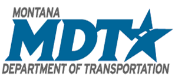          Walt Kerttula, DES Coordinator         Montana Department of Transportation  2701 Prospect Avenue  Helena, MT 59620  (406) 444-6153  wkerttula@mt.govJamie Bennett, Business Continuity CoordinatorMontana Department of Transportation2701 Prospect AvenueHelena, MT 59620(406) 444-5450jbennett@mt.gov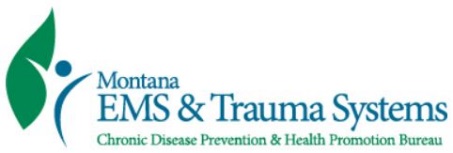 Shari GrahamMontana Department of Emergency ServicesHHS Cogswell(406) 444-6098sgraham@mt.gov(406) 587-3831mrtsterry@gmail.com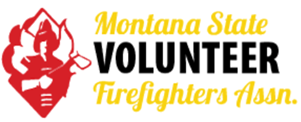 Dave Mason406 Fire Training2606 Thunder DriveHelena, MT 59601(406) 459-7717406firetraining@gmail.com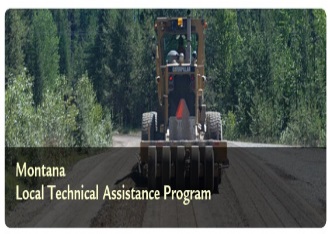 Matthew Ulberg, DirectorMontana LTAP CenterMontana State UniversityPO Box 173910Bozeman, MT 59717-3910(406) 541-6671Matthew.ulberg@montana.edu Montana Traffic Incident Management PartnersTraffic Incident Management is a planned and coordinated program process to detect, respond to, and remove traffic incidents and restore traffic capacity as safely and quickly as possible. This coordinated process involves many public and private sector partners, including but not limited to: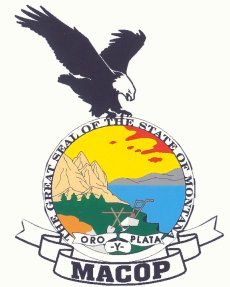 MONTANA ASSOCIATION OF CHIEFS OF POLICE P.O. Box 275
Great Falls, MT  59403
(406) 454-9091
info@macop.com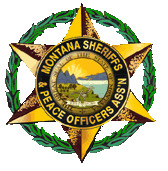 Montana Sheriffs and Peace Officers Association34 West 6th Avenue, Ste 2E
Helena, MT 59601
Phone: 406-443-5669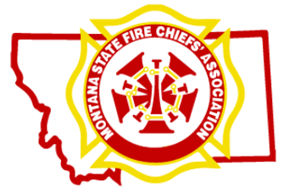 Montana State Fire Chiefs’ Association1627 West Main Street, #210
Bozeman, MT 59715(888) 340-4141 Montana State Volunteer Firefighters AssociationE-mail: info@montanavolunteerfirefighters.com
1627 W Main St #210
Bozeman, MT 59715
Telephone: +1 800 347 3546
FAX: + 1 503 299 4760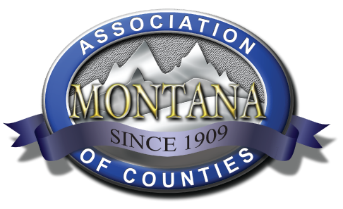 MACO Administration2715 Skyway Drive
Helena MT 59602(Ph) 406-449-4360
(F) 406-442-5238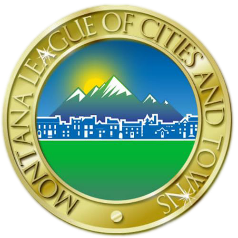 MONTANA LEAGUE OF CITIES AND TOWNSPHONE: 406-442-8768
FAX: 406-442-9231
700 W. Custer Avenue
Helena, Montana 59602PO Box 7388, Helena, Montana 59604-7388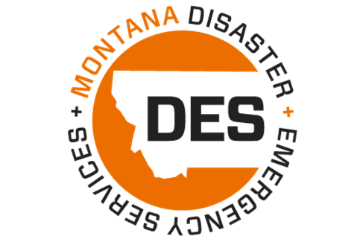 Montana Disaster and Emergency Services
1900 Williams St, Helena MT 406-324-4777
MTDES@mt.gov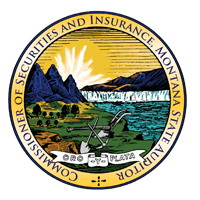 Office of the Montana State Auditor, Commissioner of Securities and Insurance
Hours of Operation: Monday – Friday, 8:00 am – 5:00 pm
840 Helena Ave. Helena, Montana 59601
Phone: (800) 332-6148 or (406) 444-2040
TDD: (406) 444-3246
Fax: (406) 444-3497 or (406) 444-3413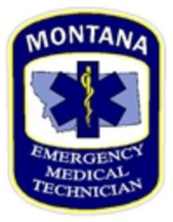 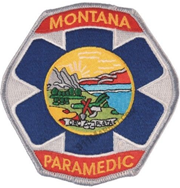 BOARD OF MEDICAL EXAMINERS 
301 South Park , 4th Floor (map)
P.O. Box 200513
Helena, MT 59620-0513
Fax: (406) 841-2305
